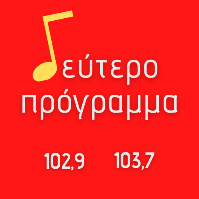 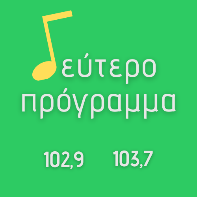 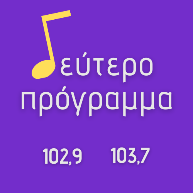 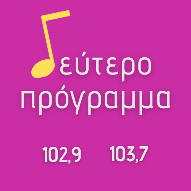 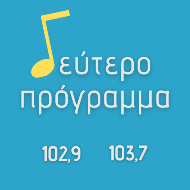 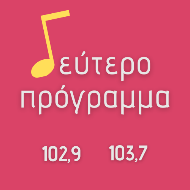 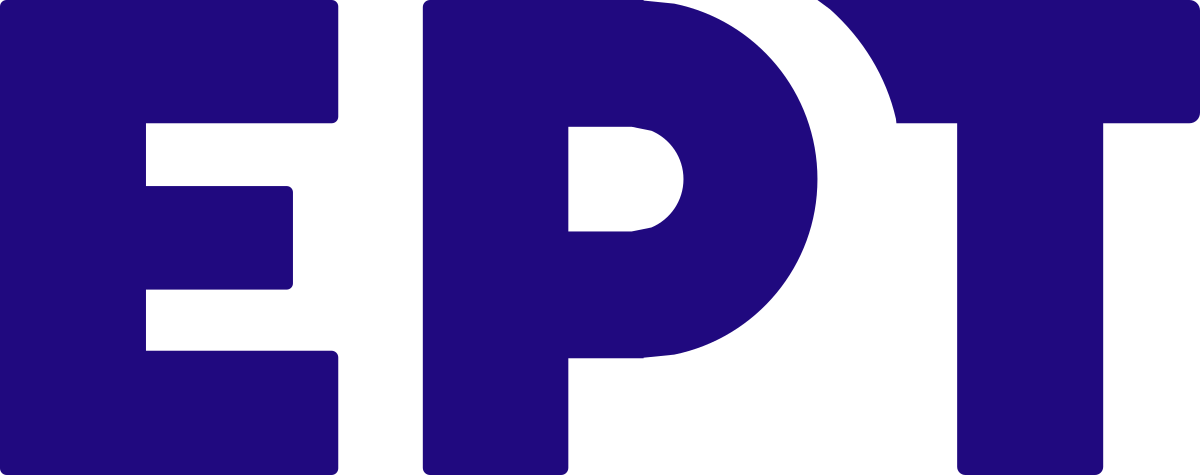 Σαν το Δεύτερο δεν θα 'χει...